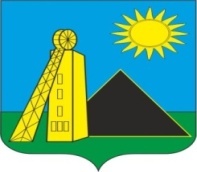                                                              Российская ФедерацияАдминистрация Углеродовского городского поселенияКрасносулинского районаРостовской области                                                               ПОСТАНОВЛЕНИЕ  От  29.12.2023г                                      №  141                            п. УглеродовскийОб установлении понижающих коэффициентов к нормативам потребления коммунальных услуг по холодному водоснабжению и водоотведению в жилых помещенияхВ соответствии с постановлением Правительства Ростовской области от 22.03.2013 № 165 «Об ограничении в Ростовской области роста размера платы граждан за коммунальные услуги» и в целях ограничения роста размера платы граждан за коммунальные услуги по муниципальному образованию «Углеродовскоегородское поселение» с 1 января 2024 года, Администрация Углеродовского городского поселения,-                                         ПОСТАНОВЛЯЕТ:Установить понижающие коэффициенты к нормативам потребления коммунальной услуги по холодному водоснабжению и водоотведению в жилых помещениях, согласно приложению.Возмещение предприятиям жилищно-коммунального хозяйства выпадающих доходов от применения понижающих коэффициентов к нормативам потребления коммунальной услуги по холодному водоснабжению, горячему водоснабжению (компонент на холодную воду, предназначенную для подогрева в целях предоставления коммунальной услуги по горячему водоснабжению) и водоотведению в жилых помещениях осуществляется посредством предоставления субсидий за счет средств областного и местного бюджетов в порядке, установленном нормативным правовым актом Администрации Углеродовского городского поселения.Администрации Углеродовского городского поселения в течение пяти рабочих дней с даты принятия настоящего постановления направить копию настоящего постановления в Региональную службу по тарифам Ростовской области, министерство труда и социального развития Ростовской области, министерство жилищно-коммунального хозяйства Ростовской области и Государственную жилищную инспекцию Ростовской области.Настоящее постановление вступает в силу с момента его опубликования и распространяет свое действие на правоотношения возникшие с 01.07.2024г.Действие постановления Администрации Углеродовского городского поселения от 28.12.2022 №103 «Об установлении понижающих коэффициентов к нормативам потребления коммунальных услуг по холодному водоснабжению и водоотведению в жилых помещениях» продлить до 30.06.2024 года.Контроль за исполнением настоящего постановления оставляю за собой.Приложение №1к постановлениюАдминистрацииУглеродовского городского поселенияот  29.12.2023г №  141ПОНИЖАЮЩИЕ КОЭФФИЦИЕНТЫк нормативам потребления коммунальной услуги по холодному водоснабжению в жилых помещенияхПриложение №2к постановлениюАдминистрацииУглеродовского городского поселенияот  29.12.2023г №  141ПОНИЖАЮЩИЕ КОЭФФИЦИЕНТЫк нормативам потребления коммунальной услуги по водоотведению в жилых помещенияхГлава АдминистрацииУглеродовского городского поселенияГлушков В.В.№п/пСтепень благоустройства жилых помещенийводоснабжениеводоснабжениеводоснабжениеводоснабжение№п/пСтепень благоустройства жилых помещенийНорматив потребления (куб. м./чел. в мес.) Понижающий коэффициент к нормативу потребленияПонижающий коэффициент к нормативу потребленияНорматив потребления с учётом понижающего коэффициента (куб. м./чел. в мес.)По тарифу 95,98По тарифу 95,98По тарифу 95,98По тарифу 95,98По тарифу 95,981.Многоквартирные и жилые дома с централизованным холодным водоснабжением, оборудованные унитазами, раковинами, мойками, душами (пункт 23 таблицы приложения к постановлению Региональной службы по тарифам Ростовской области от 29.08.2019 №39/3)Многоквартирные и жилые дома с централизованным холодным водоснабжением, оборудованные унитазами, раковинами, мойками, душами (пункт 23 таблицы приложения к постановлению Региональной службы по тарифам Ростовской области от 29.08.2019 №39/3)Многоквартирные и жилые дома с централизованным холодным водоснабжением, оборудованные унитазами, раковинами, мойками, душами (пункт 23 таблицы приложения к постановлению Региональной службы по тарифам Ростовской области от 29.08.2019 №39/3)Многоквартирные и жилые дома с централизованным холодным водоснабжением, оборудованные унитазами, раковинами, мойками, душами (пункт 23 таблицы приложения к постановлению Региональной службы по тарифам Ростовской области от 29.08.2019 №39/3)Многоквартирные и жилые дома с централизованным холодным водоснабжением, оборудованные унитазами, раковинами, мойками, душами (пункт 23 таблицы приложения к постановлению Региональной службы по тарифам Ростовской области от 29.08.2019 №39/3)1.1.Для граждан, которым до 1 октября 2020 года при расчёте размера платы за коммунальные услуги по холодному водоснабжению применяли норматив потребления по холодному водоснабжению в размере 3,6 куб. м./чел. в месяц6,366,360,755954,80782.Многоквартирные и жилые дома с централизованным холодным водоснабжением, водонагревателями, водоотведением, оборудованные унитазами, раковинами, мойками, душами и ваннами длиной 1500 - 1550 мм с душем (пункт 7 таблицы приложения к постановлению Региональной службы по тарифам Ростовской области от 29.08.2019 №39/3)Многоквартирные и жилые дома с централизованным холодным водоснабжением, водонагревателями, водоотведением, оборудованные унитазами, раковинами, мойками, душами и ваннами длиной 1500 - 1550 мм с душем (пункт 7 таблицы приложения к постановлению Региональной службы по тарифам Ростовской области от 29.08.2019 №39/3)Многоквартирные и жилые дома с централизованным холодным водоснабжением, водонагревателями, водоотведением, оборудованные унитазами, раковинами, мойками, душами и ваннами длиной 1500 - 1550 мм с душем (пункт 7 таблицы приложения к постановлению Региональной службы по тарифам Ростовской области от 29.08.2019 №39/3)Многоквартирные и жилые дома с централизованным холодным водоснабжением, водонагревателями, водоотведением, оборудованные унитазами, раковинами, мойками, душами и ваннами длиной 1500 - 1550 мм с душем (пункт 7 таблицы приложения к постановлению Региональной службы по тарифам Ростовской области от 29.08.2019 №39/3)Многоквартирные и жилые дома с централизованным холодным водоснабжением, водонагревателями, водоотведением, оборудованные унитазами, раковинами, мойками, душами и ваннами длиной 1500 - 1550 мм с душем (пункт 7 таблицы приложения к постановлению Региональной службы по тарифам Ростовской области от 29.08.2019 №39/3)2.1.Для граждан, которым до 1 октября 2020 года при расчёте размера платы за коммунальные услуги по холодному водоснабжению применяли норматив потребления по холодному водоснабжению в размере 4,6 куб. м./чел. в месяц7,467,460,823526,14346№п/пСтепень благоустройства жилых помещенийВодоотведениеВодоотведениеВодоотведение№п/пСтепень благоустройства жилых помещенийНорматив потребления (куб. м. / чел. в мес.) Понижающий коэффициент к нормативу потребленияНорматив потребления с учётом понижающего коэффициента (куб. м. / чел.  в мес.)По тарифу 44,12По тарифу 44,12По тарифу 44,12По тарифу 44,121.Многоквартирные и жилые дома с централизованным холодным водоснабжением, водонагревателями, водоотведением, оборудованные унитазами, раковинами, мойками, душами и ваннами длиной 1500 - 1550 мм с душем (пункт 7 таблицы приложения к постановлению Региональной службы по тарифам Ростовской области от 29.08.2019 № 39/3)Многоквартирные и жилые дома с централизованным холодным водоснабжением, водонагревателями, водоотведением, оборудованные унитазами, раковинами, мойками, душами и ваннами длиной 1500 - 1550 мм с душем (пункт 7 таблицы приложения к постановлению Региональной службы по тарифам Ростовской области от 29.08.2019 № 39/3)Многоквартирные и жилые дома с централизованным холодным водоснабжением, водонагревателями, водоотведением, оборудованные унитазами, раковинами, мойками, душами и ваннами длиной 1500 - 1550 мм с душем (пункт 7 таблицы приложения к постановлению Региональной службы по тарифам Ростовской области от 29.08.2019 № 39/3)Многоквартирные и жилые дома с централизованным холодным водоснабжением, водонагревателями, водоотведением, оборудованные унитазами, раковинами, мойками, душами и ваннами длиной 1500 - 1550 мм с душем (пункт 7 таблицы приложения к постановлению Региональной службы по тарифам Ростовской области от 29.08.2019 № 39/3)1.1Для граждан, которым до 1 октября 2020 года при расчёте размера платы за коммунальные услуги по водоотведению применяли норматив потребления по водоотведению в размере 4,6 куб. м./чел. в месяц7,460,673775,026322.Многоквартирные и жилые дома без водонагревателей с водопроводом и канализацией, оборудованные раковинами, мойками и унитазами (пункт 11 таблицы приложения к постановлению Региональной службы по тарифам Ростовской области от 29.08.2019 № 39/3)Многоквартирные и жилые дома без водонагревателей с водопроводом и канализацией, оборудованные раковинами, мойками и унитазами (пункт 11 таблицы приложения к постановлению Региональной службы по тарифам Ростовской области от 29.08.2019 № 39/3)Многоквартирные и жилые дома без водонагревателей с водопроводом и канализацией, оборудованные раковинами, мойками и унитазами (пункт 11 таблицы приложения к постановлению Региональной службы по тарифам Ростовской области от 29.08.2019 № 39/3)Многоквартирные и жилые дома без водонагревателей с водопроводом и канализацией, оборудованные раковинами, мойками и унитазами (пункт 11 таблицы приложения к постановлению Региональной службы по тарифам Ростовской области от 29.08.2019 № 39/3)2.1Для граждан, которым до 1 октября 2020 года при расчёте размера платы за коммунальные услуги по водоотведению применяли норматив потребления по водоотведению в размере 3,3 куб. м./чел. в месяц3,860,934153,60582